PHIẾU GÓP Ý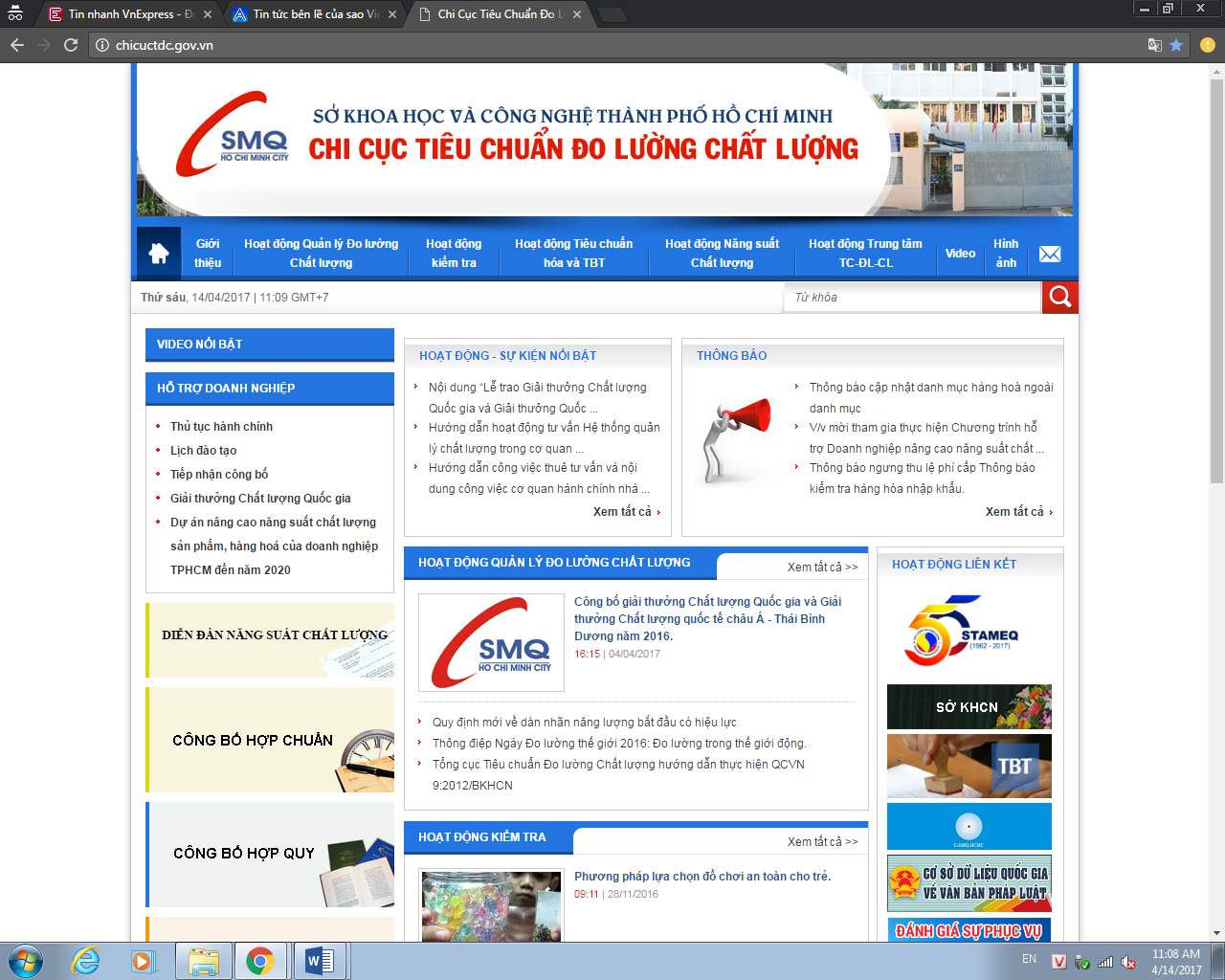 QCVN 2:2008/BKHCN Quy chuẩn kỹ thuật quốc giavề mũ bảo hiểm cho người đi mô tô, xe máyĐơn vị góp ý: …………………….………………………………..PHẦN 1 - QUY ĐỊNH CHUNGMỤC 1.1 - PHẠM VI ĐIỀU CHỈNH1. Cụm từ “quy định mức giới hạn của các chỉ tiêu liên quan đến an toàn” có cần sửa đổi cho phù hợp?……………………………………………………………………………………………………………………………………………………………………………………………………………………………………………………………………………………………………………………………………………………………………………………………………………………………………………………………………2. Các loại mũ nào không thuộc phạm vi điều chỉnh của QCVN?……………………………………………………………………………………………………………………………………………………………………………………………………………………………………………………………………………………………………………………………………………………………………………………………………………………………………………………………………3. Các phương tiện nào cần bổ sung vào phạm vi điều chỉnh ngoài mô tô, xe máy?……………………………………………………………………………………………………………………………………………………………………………………………………………………………………………………………………………………………………………………………………………………………………………………………………………………………………………………………………MỤC 1.2 - ĐỐI TƯỢNG ÁP DỤNG4. Đối tượng nào không còn phù hợp? ……………………………………………………………………………………………………………………………………………………………………………………………………………………………………………………………………………………………………………………………………………………………………………………………………………………………………………………………………5. Có cần bổ sung, điều chỉnh thêm đối tượng áp dụng nào không?……………………………………………………………………………………………………………………………………………………………………………………………………………………………………………………………………………………………………………………………………………………………………………………………………………………………………………………………………MỤC 1.3 - GIẢI THÍCH TỪ NGỮ6. Bỏ nội dung giải thích từ ngữ “Mũ bảo hiểm cho người đi mô tô, xe máy” có phù hợp không?……………………………………………………………………………………………………………………………………………………………………………………………………………………………………………………………………………………………………………………………………………………………………………………………………………………………………………………………………7. Bổ sung nội dung “Mẫu điển hình là mẫu bao gồm một số lượng mẫu cụ thể đại diện mang tính điển hình cho một kiểu mũ được lấy ngẫu nhiên tại cơ sở sản xuất, dùng để xác định giá trị của các chỉ tiêu theo yêu cầu kỹ thuật và làm căn cứ cho việc đánh giá, chứng nhận mũ bảo hiểm” có phù hợp không?……………………………………………………………………………………………………………………………………………………………………………………………………………………………………………………………………………………………………………………………………………………………………………………………………………………………………………………………………8. Từ ngữ nào cần được bổ sung, thay thế không?……………………………………………………………………………………………………………………………………………………………………………………………………………………………………………………………………………………………………………………………………………………………………………………………………………………………………………………………………MỤC 1.4 – PHÂN LOẠI9. Nội dung nào cần soát xét về phân loại mũ bảo hiểm theo tiêu chuẩn mới nhất?……………………………………………………………………………………………………………………………………………………………………………………………………………………………………………………………………………………………………………………………………………………………………………………………………………………………………………………………………10. Nội dung nào cần soát xét về kết cấu, cỡ, kích thước mũ bảo hiểm theo tiêu chuẩn mới nhất ?……………………………………………………………………………………………………………………………………………………………………………………………………………………………………………………………………………………………………………………………………………………………………………………………………………………………………………………………………PHẦN 2 – QUY ĐỊNH KỸ THUẬTMỤC 2.1 – CẤU TẠO11. Nội dung của cấu tạo cơ bản có còn phù hợp không ?……………………………………………………………………………………………………………………………………………………………………………………………………………………………………………………………………………………………………………………………………………………………………………………………………………………………………………………………………12. Kích thước lưỡi trai (nếu có) có cần bổ sung vào cho phù hợp với hiện tại và với kích thước như thế nào cho phù hợp ?……………………………………………………………………………………………………………………………………………………………………………………………………………………………………………………………………………………………………………………………………………………………………………………………………………………………………………………………………MỤC 2.2 – YÊU CẦU KỸ THUẬT13. Vật liệu sử dụng để sản xuất mũ bảo hiểm cần tuân thủ theo tiêu chuẩn nào cho phù hợp ?……………………………………………………………………………………………………………………………………………………………………………………………………………………………………………………………………………………………………………………………………………………………………………………………………………………………………………………………………	14. Nội dung quy định trong yêu cầu kỹ thuật có còn phù hợp ?……………………………………………………………………………………………………………………………………………………………………………………………………………………………………………………………………………………………………………………………………………………………………………………………………………………………………………………………………MỤC 2.3 – GHI NHÃN15. Các thành phần nào cần phải bổ sung vào nội dung ghi nhãn ?……………………………………………………………………………………………………………………………………………………………………………………………………………………………………………………………………………………………………………………………………………………………………………………………………………………………………………………………………16. Đối với mũ bảo hiểm nhập khẩu, nội dung ghi nhãn cần bổ sung những thành phần nào ?……………………………………………………………………………………………………………………………………………………………………………………………………………………………………………………………………………………………………………………………………………………………………………………………………………………………………………………………………17. Cần quy định như thế nào về cách thể hiện dấu hợp quy CR khi gắn trên sản phẩm ?……………………………………………………………………………………………………………………………………………………………………………………………………………………………………………………………………………………………………………………………………………………………………………………………………………………………………………………………………18. Những nội dung khác phải thể hiện trên nhãn được quy định tại các TCVN có liên quan (nếu có) ?……………………………………………………………………………………………………………………………………………………………………………………………………………………………………………………………………………………………………………………………………………………………………………………………………………………………………………………………………	PHẦN 3 – PHƯƠNG PHÁP THỬ19. Các phương pháp thử trong QCVN có còn phù hợp? Đề xuất các phương pháp thử (nếu có) ?……………………………………………………………………………………………………………………………………………………………………………………………………………………………………………………………………………………………………………………………………………………………………………………………………………………………………………………………………20. Những chỉ tiêu kỹ thuật cơ bản nào cần quy định trong QCVN ?……………………………………………………………………………………………………………………………………………………………………………………………………………………………………………………………………………………………………………………………………………………………………………………………………………………………………………………………………PHẦN 4 – QUẢN LÝ CHẤT LƯỢNGMỤC 4.1 – MŨ SẢN XUẤT TRONG NƯỚC21. Đơn vị chứng nhận hợp quy đối với mũ bảo hiểm sản xuất trong nước phải là Tổ chức chứng nhận được chỉ định có còn phù hợp ?……………………………………………………………………………………………………………………………………………………………………………………………………………………………………………………………………………………………………………………………………………………………………………………………………………………………………………………………………22. Đề xuất các Tổ chức đủ thẩm quyền để thực hiện chứng nhận hợp quy ?……………………………………………………………………………………………………………………………………………………………………………………………………………………………………………………………………………………………………………………………………………………………………………………………………………………………………………………………………23. Phương thức đánh giá sự phù hợp nào cần quy định vào QCVN ?……………………………………………………………………………………………………………………………………………………………………………………………………………………………………………………………………………………………………………………………………………………………………………………………………………………………………………………………………24. Có cần quy định cụ thể đơn vị thực hiện tiếp nhận hồ sơ công bố hợp quy vào QCVN ?……………………………………………………………………………………………………………………………………………………………………………………………………………………………………………………………………………………………………………………………………………………………………………………………………………………………………………………………………MỤC 4.2 – MŨ NHẬP KHẨU25. Việc chứng nhận hợp quy đối với mũ bảo hiểm nhập khẩu phải là Tổ chức giám định hoặc tổ chức chứng nhận trong và ngoài nước được cơ quan quản lý nhà nước chỉ định có còn phù hợp ?……………………………………………………………………………………………………………………………………………………………………………………………………………………………………………………………………………………………………………………………………………………………………………………………………………………………………………………………………26. Những quy định nào cần bổ sung thêm vào nội dung quản lý đối với mũ bảo hiểm nhập khẩu ?……………………………………………………………………………………………………………………………………………………………………………………………………………………………………………………………………………………………………………………………………………………………………………………………………………………………………………………………………27. Đề xuất các Tổ chức đủ thẩm quyền để thực hiện chứng nhận hợp quy ?……………………………………………………………………………………………………………………………………………………………………………………………………………………………………………………………………………………………………………………………………………………………………………………………………………………………………………………………………	28. Phương thức đánh giá sự phù hợp nào cần quy định khi thực hiện chứng nhận hợp quy đối với mũ nhập khẩu ?……………………………………………………………………………………………………………………………………………………………………………………………………………………………………………………………………………………………………………………………………………………………………………………………………………………………………………………………………29. Số lượng mũ để đánh giá sự phù hợp theo lô hàng hóa nên quy định lại như thế nào cho phù hợp ? ……………………………………………………………………………………………………………………………………………………………………………………………………………………………………………………………………………………………………………………………………………………………………………………………………………………………………………………………………30. Những quy định nào cần quản lý đối với mũ bảo hiểm khi lưu thông trên thị trường ?……………………………………………………………………………………………………………………………………………………………………………………………………………………………………………………………………………………………………………………………………………………………………………………………………………………………………………………………………31. Có cần quy định cụ thể đơn vị thực hiện tiếp nhận hồ sơ công bố hợp quy (đối vơi mũ bảo hiểm sản xuất trong nước) hoặc đăng ký kiểm tra nhà nước (đối với mũ nhập khẩu) vào QCVN ?……………………………………………………………………………………………………………………………………………………………………………………………………………………………………………………………………………………………………………………………………………………………………………………………………………………………………………………………………32. Những quy định nào cần bổ sung vào nội dung trách nhiệm của tổ chức, cá nhân?……………………………………………………………………………………………………………………………………………………………………………………………………………………………………………………………………………………………………………………………………………………………………………………………………………………………………………………………………33. Các ý kiến khác:……………………………………………………………………………………………………………………………………………………………………………………………………………………………………………………………………………………………………………………………………………………………………………………………………………………………………………………………………Hướng dẫn cách ghi: + Trong từng mục góp ý: có thể sử dụng gạch đầu dòng hoặc đánh số thứ tự cho từng ý kiến góp ý. Doanh nghiệp có thể ghi thêm ý kiến khác trong từng mục cụ thể.     + Không có ý kiến: gạch chéo hoặc ghi không có ý kiến.Chân thành cảm ơn Quý đơn vị tham gia góp ý.SỞ KHOA HỌC VÀ CÔNG NGHỆTHÀNH PHỐ HỒ CHÍ MINHCHI CỤC TIÊU CHUẨN ĐO LƯỜNG CHẤT LƯỢNG